ПОНОМАРЕВА ЕКАТЕРИНА ГЕННАДЬЕВНА, МБОУ «БАРГУЗИНСКАЯ СОШ» РЕСПУБЛИКА БУРЯТИЯБИОЛОГИЯ 8 КЛАССТЕМА 5. ПИЩЕВАРИТЕЛЬНАЯ СИСТЕМА (6 часов)Урок 34 (6). Обобщение и систематизация знаний по теме «Пищеварительная система»Технологическая карта. Урок 34 (6). Обобщение и систематизация знаний по теме «Пищеварительная система»Цель урока:Деятельностная:Образовательная:создание условий для формирования у учащихся способности к воспроизведению, обобщению и систематизации знаний по пищеварительной системеЦель урока:Деятельностная:Образовательная:обобщить и систематизировать полученные знания по строению, функциям органов пищеварительной системы, механизмам пищеваренияЗадачи урока: Образовательные: Развивающие:Воспитательные:совершенствовать умения характеризовать особенности строения органов пищеварения; уметь характеризовать этапы пищеварения, .Задачи урока: Образовательные: Развивающие:Воспитательные:развивать умения применять полученные знания при выполнении заданий; способствовать развитию мышления;совершенствовать монологическую речь учащихся, навыки по умению обобщать, сравнивать, делать выводы.Задачи урока: Образовательные: Развивающие:Воспитательные:способствовать развитию умений учащихся предъявлять результаты своей работы, и степень сформированности ряда интеллектуальных умений; способствовать развитию умений работать в заданном темпе, четко и кратко выполнять задания, проявлять упорство и не теряться при проведении проверочных работПланируемые результаты обученияПредметные: Метапредметные: Личностные:-закрепить знания учащихся о строениях и функциях органов пищеварительной системы; 
-продолжить формирование понятия о взаимосвязи строения и функций, на примере пищеварительной системы;
-закрепить знания о гигиене пищеварительной системы;- уметь различать болезни органов пищеварения и применять знания в повседневной жизни, 
- понимания необходимости  здорового образа жизни.Планируемые результаты обученияПредметные: Метапредметные: Личностные: Познавательные УУД:поиск и выделение необходимой информации; смысловое чтение; умение структурировать знания; самостоятельное выделение и формулирование познавательной цели; воспроизводить по памяти информацию.Регулятивные УУД:прогнозирование –  предвосхищение результата и уровня усвоения; оценка –  выделение и осознание учащимся того, что уже усвоено и что еще подлежит усвоению. Коммуникативные УУД:планирование учебного сотрудничества, умение полно и точно выражать свои мысли;  владение монологической и диалогической формами речи; постановка вопросовПланируемые результаты обученияПредметные: Метапредметные: Личностные:формирование интеллектуальных умений: анализировать иллюстрации учебника, строить рассуждения о важности донорства.Тип урокаурок обобщения и систематизации знаний.Основные понятияпищеварительная система, органы пищеварения, этапы пищеваренияФормы организации учебно-познавательной деятельности:работа по индивидуальным картамМетоды: наглядные (работа с рисунками, таблицами, графиком), словесные (беседа, диалог, рассказ), практические (поиск информации, работа с рисунками)Оборудование:ПК; мультимедийный проектор; мультимедийная презентация к урокуДомашнее задание:подготовить сообщение или презентацию о витаминахЭтап урокаСодержание учебного материалаДеятельность учителяДеятельность учащихся 1. Организационный момент, мотивация к учебной деятельности Цель этапа:мотивация учащихсяк работе на уроке, создание ситуации успеха.Добрый день! Говорят, успех в работе – это хорошее настроение. Поприветствуем наших гостей.Присаживайтесь на свои места.Я рада, что у вас хорошее настроение, и надеюсь, что мы с вами сегодня очень дружно и активно поработаем. Эпиграфом к нашему уроку я взяла слова диетолога Поля Брегга.Прочитайте 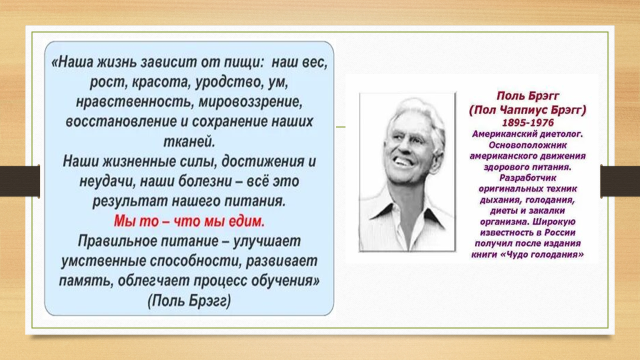 Как вы понимаете эти слова?                            Чем ценны урокибиологии для вас?                                         Приветствует, проверяет готовность к уроку, желает  успеха. Включение  в  деловой  ритм.Ученики встали, настроились на работу, проверили на столах наличие учебника, тетради, рабочей тетради, дневника, письменных принадлежностей.Отвечают на вопросыЗдоровье – это не только жизнь человека без болезней, это его состояние телесного и социального благополучия.  - Пища влияет на наши внешние и внутренние особенности.-Человек может своими действиями как продлить свою жизнь, так и сделать ее короче.-Биология помогает нам узнавать свой организм. и др.2. Постановка учебной задачи.Цель этапа:вызвать у учащихся эмоциональную реакцию затруднения1.Какой раздел мы с вами заканчиваем изучать?2.Что вы узнали по данной теме?3.Что вы должны уметь по данной теме?4.Где вы можете применить данные знания?-Итак, как звучит тема нашего урока?Сегодня, мы с вами обобщим и систематизируем знания по теме «Пищеварительная система». Сегодня мы будем работать по индивидуальным картам. В конце урока вы себя оценитеЗапишите на листе дату, класс и фамилию.-Исходя из темы урока, сформулируйте его главную цель. Постановка учебной задачиОбсуждая затруднения,выдвигают предположения о теме урока.Знать о строение и функциях органов пищеварения, о регуляцию их работы, о правила правильного питания, о заболеваниях пищеварительной системы.        Запись учащимися числа,фамилии3. Актуализация опорных знаний и уменийЦельэтапа:активизация соответствующих мыслительных операций  (анализ, обобщение, классификация и т.д.) и познавательных процессов (внимание, память).А сейчас повторим! Блиц опрос (фронтально)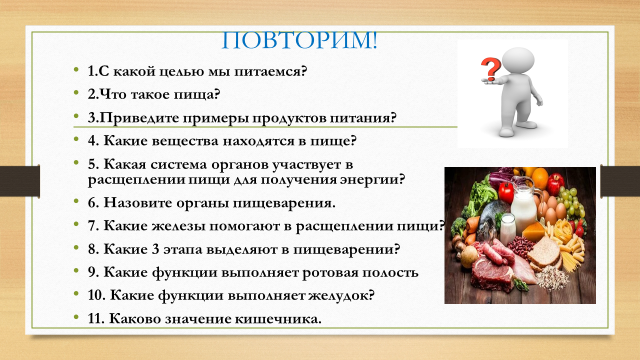 Замечательно!Активизирует знания Включаются в работу, устно отвечают на поставленные вопросы4. Обобщение и систематизация знаний. Подготовка к обобщенной деятельностиЦель этапа:интерпретировать  и применять понятийное знание дляописания и научного объяснения явлений.Начинаем работу с картой.Инструкция. Карта состоит из столбиковВыполняем задания, пишем ответ, по критериям оцениваем, графа оценка учителем остается пока пустой.ЗАДАНИЕ 1.Игра «Пятый лишний».В каждом из столбиков выберите лишнее слово- терминА почему они лишние?Скажите  ребята, а как связаны  эти органы с пищеварительной системой?Молодцы ребята. Мы с вами уже многое знаем о пищеварительной системе.ЗАДАНИЕ 2. (ОГЭ №16,ЕГЭ №13)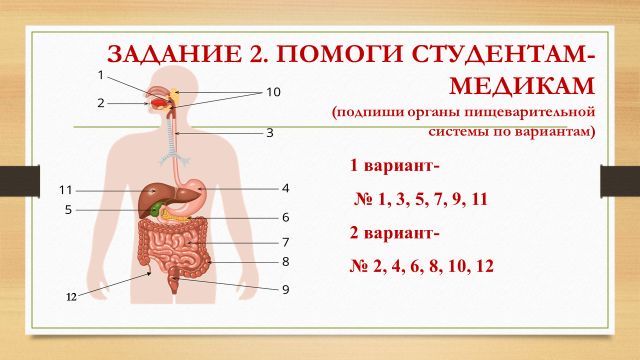 Проверим, оценим!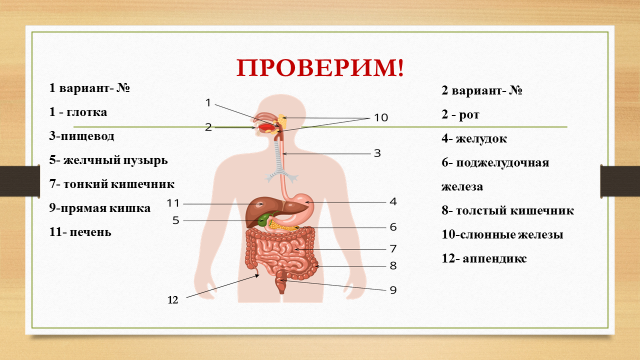 ЗАДАНИЕ 3. (ВПР №3, ОГЭ № 4,ЕГЭ №21)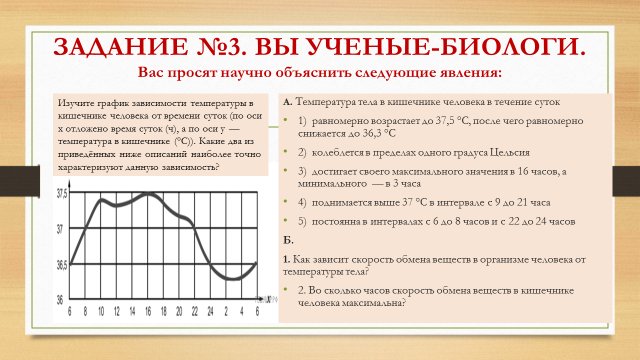 ЗАДАНИЕ 4. ( ОГЭ № 24,ЕГЭ №17)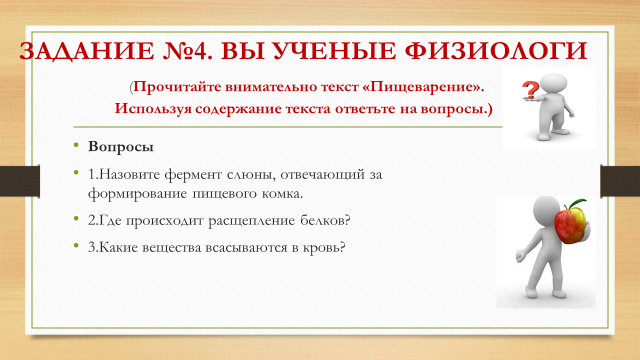 Молодцы!Проверим!Лишние терминыПроверим, оценим!А.Б.1. Чем выше Т, тем обмен быстрее2. 16чОтветы:1.Муцин2. В желудке3. Аминокислоты и глюкозаСлушают инструкциюВыполняют задание №1 Проверяют свою работу. В графе «самооценка» указывают количество баллов.Отвечают на вопросы       Выполняют задания, оценивают.5.ФизкультминуткаЦель этапа:пауза релаксацииФизкультминутка Вы, надеюсь я, устали!Ну- ка плечи распрямите, Поднимите, опустите.Вправо, влево повернитесь Рук ладонями коснитесьИ соседу улыбнитесь!Выполняют физические упражнения6.Применение знаний и умений в новой ситуацииЦель этапа: формирование  целостного мировосприятия и умения применять естественнонаучные знания для решения жизненных проблем.РАБОТАЕМ В ПАРАХЗАДАНИЕ 5. ( ОГЭ №11,18,ЕГЭ №6,10,14,19)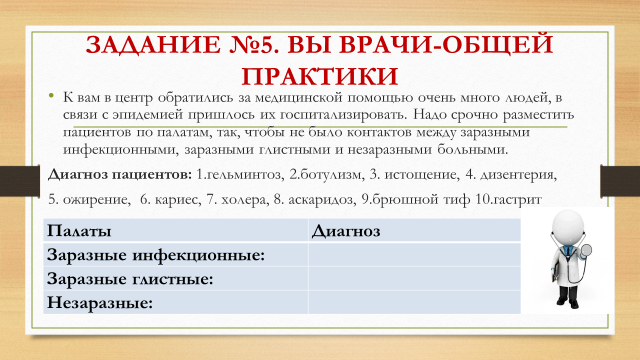 ОтветыПроверяют, оценивают.7. Контроль усвоения, обсуждениеЦель этапа: провести анализ допущенных ошибок и их коррекцию, через  организацию учебного сотрудничества с учителем и сверстниками.Итак, задания выполнены. Необходимо подсчитать общее количество баллов по шкале внизу карты и выставить себе оценку. ИнструктируетКритерии оценки:21-27 баллов – «5»,16-20 баллов – «4»10-15 баллов – «3»,0-9 баллов – «2»Подсчитывают количество баллов. Определяют причины своего успеха или неуспеха и находят способы выхода из ситуации неуспеха.8.Рефлексия деятельности.Цель этапа:осознание учащимися своей учебной деятельности, самооценка результатов деятельности своей и всего класса.Итак, урок подходит к концуДостигли ли мы  цели урока?Подумайте. Какая фраза  большей отражает вашу деятельность на уроке. (Больше подходит вам, как вы работали) Почему?Молодцы! Я очень рада, что нам удалось это сделать. 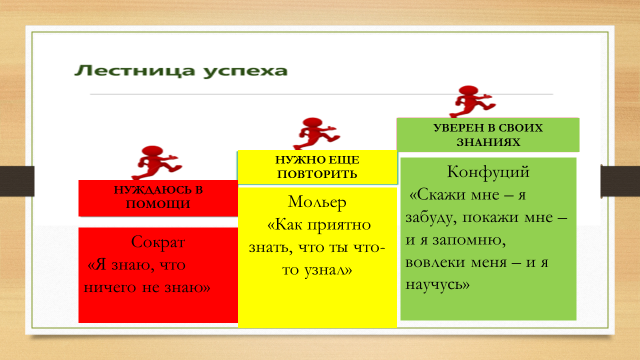 Предлагает вспомнить тему и задачи урока, соотнести с планом работы,  оценить меру своего личного продвижения к цели и успехи класса в целомОпределяют степень соответствия поставленной цели и результатов деятельности: называют тему и задачи урока, отмечают наиболее трудные и наиболее понравившиеся эпизоды урока9.Информация о домашнем заданииЦель: формирование самостоятельности в учебно-познавательной деятельности.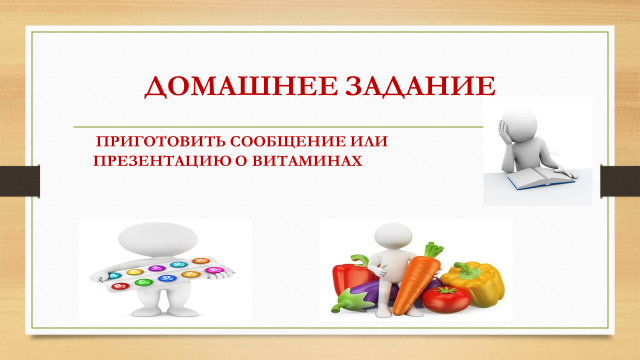 Предлагает  домашнее задание Записывают  задание